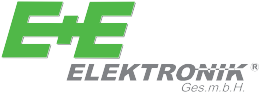 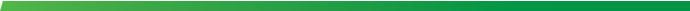 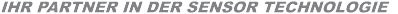 EE776	Погружной расходомер для воздуха и газовДиаметр от DN50 до DN300Расходомер EE776, основанный на принципе теплового потока массы, идеально подходит для воздуха и газов в трубопроводах диаметром от DN50 до DN300.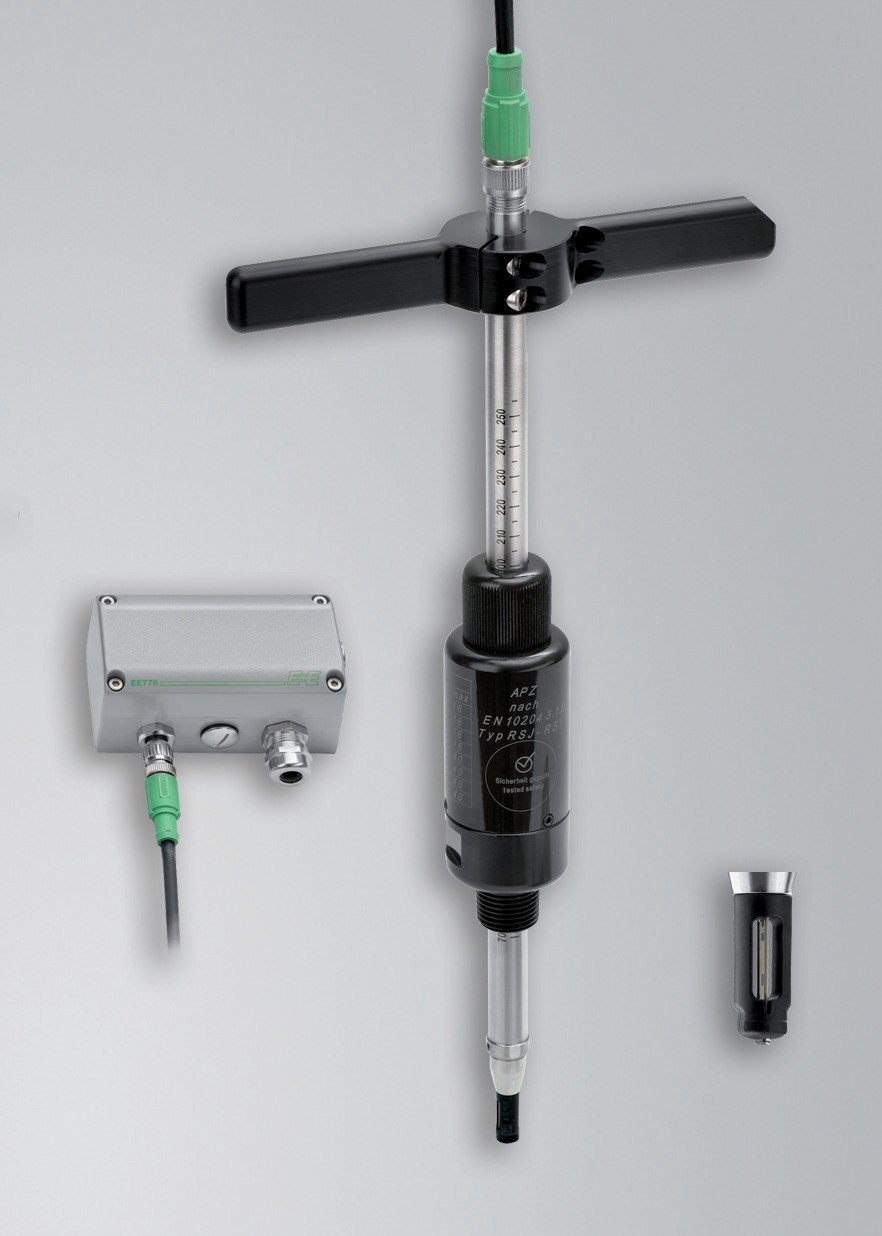 При помощи ЕЕ776 может быть, например, измерено потребление воздуха,  азота, СО2 или других некоррозивных и негорючих газов под давлением до 16 bar.Запатентованная система обратного запора для безопасного монтажа.Расходомер ЕЕ776 - это новый стандарт быстрого, безопасного и простого монтажа. Запатентованная система обратной защиты/обратного запора/отдачи сочетает в себе три функции в одном устройстве:Система обратного запора
Во время установки датчик может быть выдвинут только в одном направлении, и не выпадет ни в каком случае, даже если его отпустить.Герметичность 
Герметичное уплотнительное кольцо при установке под давлением не пропускает воздухТочное позиционирование  
Точное позиционирование по отношению к глубине погружения и направлению упрощает использование и гарантирует точные результаты измерения.EE776Деталь датчика расходаВысокая точность измерения - до 2,5% от измеряемого значения, и большой диапазон измерений - до 200 Нм/с достигаются благодаря ориентированной калибровке на заводе, исходя из давления в 9 бар. Для оптимальной адаптации к различным задачам измерения, ЕЕ776 может быть заказан в двух диапазонах: 0,2...100 Нм/с или 0,2...200 Нм/с, а также с сенсорами двух различных длин: с максимальной глубиной погружения 165мм или 315 мм. Внутренний диаметр трубопровода, в котором будут производиться измерения, может быть внесён в датчик при помощи USB-порта и программного обеспечения, которые входят в комплект поставки.Для вывода измеряемых значений доступны два вида выходных сигнала. В зависимости от области применения, они могут быть настроены как аналоговый выход (напряжение или ток), реле, или импульсный выход для измерения потребления.Дополнительный рукав позволяет последующую установку датчика в существующие трубопроводы и это без отключения системы питания.                          Типичные применения	ПреимуществаИзмерение расхода сжатого воздуха Мониторинг сжатого воздуха Измерение потока технических газовСистема обратного затвораМонтаж и демонтаж под давлением без отключения системы питанияПростое и точное позиционирование Диаметр от DN50 до DN300 Давления до 16 bar (PN16) Диапазон до 200 Нм/с126V1.2EE776 Конструкция 	 Расходомер имеет модульную структуру и состоит из самого сенсорного зонда(1) и измерительной электроники(2). 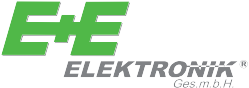 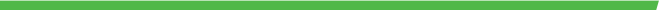 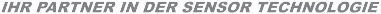 Сенсор состоит из сенсорного элемента и измерительной электроники, в которой сохранены заводские настройки, и может быть как встроенным в датчик, так и выносным на кабеле длиной до 10 метров.2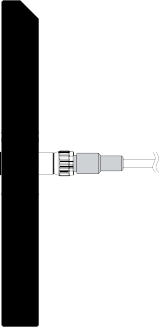 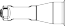 1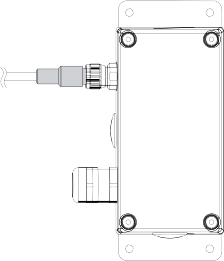 Сенсор расходаСистема обратного затвораmax. 10mКабель зондаМонтажный гриф УстройствоМонтаж  	При наличии необходимых принадлежностей расходомер легко интегрируется в систему измерения.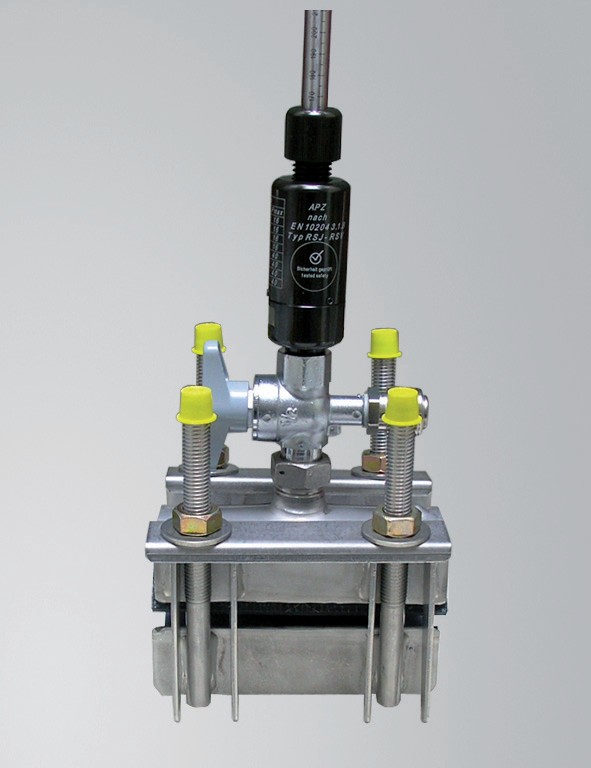             Монтаж без сварки и сверления в линию под давлением             и без прерывания потока может быть реализован при помощи рукава.            Дополнительный ½ "шаровой клапан на рукаве позволяет монтировать и             демонтировать датчик без прерывания потока линии сжатого воздуха.            Шаровой клапан на рукаве туго фиксирует точку измерения после             Удаления датчика.             Регулярная калибровка без необходимости даже кратковременного             простоя производства окончательно упрощает эксплуатацию. РукавИзмерение расхода (счётчик)  	В расходомере ЕЕ776 также предусмотрен интегрированный счётчик расхода. Общий расход отражается на дисплее и сохраняется; данные не будут потеряны даже в случае отключения электроэнергии. Возможность подсчёта расхода оборудуется в виде импульсного выхода и является бесплатной опцией.Программное обеспечние  	С помощью прилагаемого программного обеспечения и встроенного USB-интерфейса EE776 легко адаптируется к любому применению.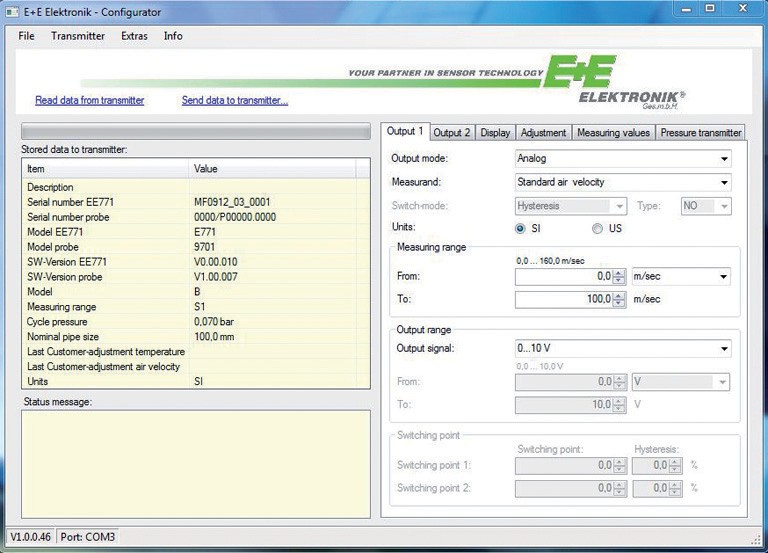 ФункциональностьКонфигурация выхода (Масштаб/Точка переключения)Установка диаметра трубыДвухточечная пользовательская калибровка расхода и температурыСчитывание и сброс значений счётчикаОтображение измеренных значенийРазмеры (мм)  	115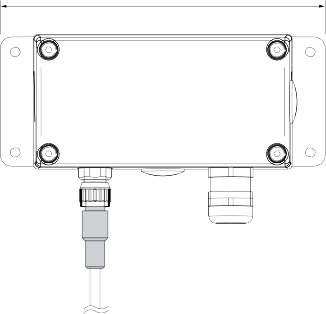 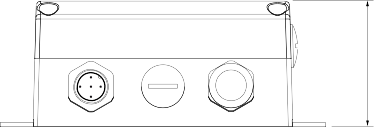 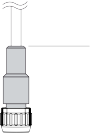 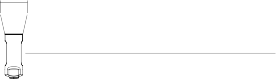 USBØ 40SW 36EE776Корпус (прибор)R 1/2“ резьбаОтметка направления потока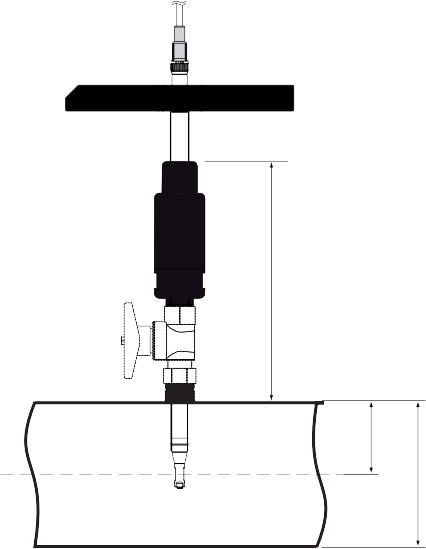 Ø 13Ø 14глубина погруж = x +  AD2AD... Наружный диаметрM12x1 Штекер для кабеля180Направление потока                    EE776СенсорEE776Монтаж – Глубина погруженияМатериал: Латунь	1614	251120	19 	39 	HA074004HA074001Материал:нерж. сталь 1.4301                    Адаптер BSP - NPTСварочный нипель 	70 	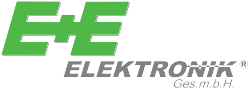 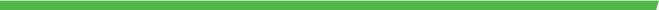 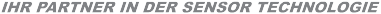  	70 	HA074002Шаровый клапан 1/2“64,5Материал:ЛатуньБоковой отвод Rp1/4“может быть, например, использовандля датчика давления илиточки росы	64,5 Материал:ЛатуньHA074002Шаровый клапан 1/2“ для параллельного измеренияРезиновая манжетаNBR 70  	25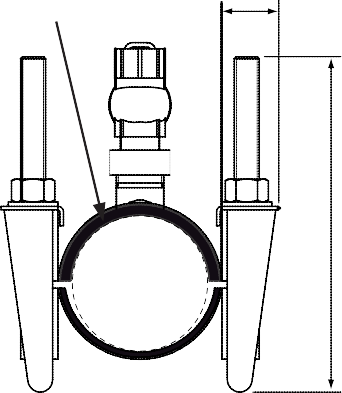 Шаровый клапан HA074002G3/4“соединение для резьбыМатериал: нерж.сталь 1.4301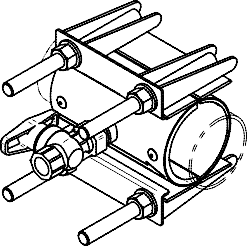 HA074xxxРукав (доставка без шарового клапана)125Диаграмма соединения  	Выход   1    реле                      реле	аналог. вых	  аналог.вых Выход   2    реле          импульсный вых.         импульсный вых.	  релеVmAПри аналоговом выходе выходы 1-2 соединены с GND. Релейный и импульсный выходы свободны.V	OUT 1-1OUT 1-2OUT 2-1OUT 2-2Vcc GNDсигнальный 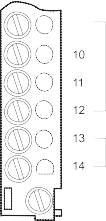 питаниеТехнические данные  	Измеряемая величинаПотокПоказатель                                                    Объёмный поток при нормальных условиях 		P0 =1013,25mbar(14,7 PSI);t0 =0°C(273,15K	  Диапазон измерений		0,2...100  Нм/с  (L1)  или  0,2...200  Нм/с    (H2) 	  Точность в воздухе при 9 bar и 	1)	± (2,5% от изм. величины + 0,5% от конечного знач.) 	  Температурный коэффициент		±       (0,1% от изм. величины / °C)	  Коэффициент давления		+        0,5% от изм. велич.        /        bar 	  Время отклика 90		<    1  сек. 	 Скорость измерения		0,5     сек. 	  ТемператураДиапазон измерения	-20...80°C 	 Точность при 20°C	± 0,7 °C 	                 ВыходыВыходной сигнал и диапазон отображения свободномасштабируемыАналоговый выход                     Напряжение         0 - 10 V                               max. 1 mA                                                     Ток                        0-20mA или 4-20mA  R <500Ohm 		 Реле		макс. 44 VDC, 500 mA 	 Импульсный выход		счётчик потребления,скорость импульса:0,02...2сек. 	 Цифровой интерфейс		USB	 Вход 				 доп. выравниватель давления(опц.)		4 - 20 mA для датчика давления	                 ОбщиеПитание	18  -  30 V            AC/DC 	 Потребляемая мощность	макс.       200       mA       (с дисплеем) 	 Температурный диапазон                                       Температура окр.среды:     -20...60 °CСредняя температура:	   -20...80 °C                                                                                   Температура хранения    -20...60°C 	 макс. Рабочее давление	до 16 bar / PN16 		 Влажность	0…99% без конденсации 	 Среда	воздух под давлением или некоррозивные газы 	 Подключение	кабельный вводM16x1,5 (опц.штекерM12x18pol.)  Электромагнитная переносимость                           EN61326-1                         EN61326-2-3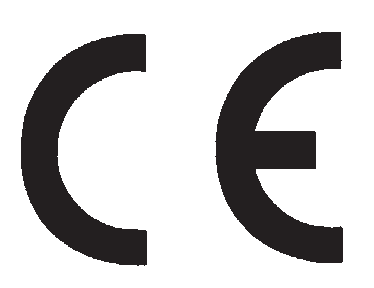  		Промышленная среда 	 Материал	Корпус	Металл (AlSi3Cu)Трубка сенсора	Нерж. сталь Головка сенс.	Исск. (PBT) Шаровый кран	Латунь 	Мультиконтроллер Аллюминий 	 Защита корпуса		IP65 	Диапазон измерения расхода в зависимости от диаметра трубыФормула для пересчёта стандартного объёмного расхода:        V0 = v0*id2*π/4*3600  V0 ... Стандартный объёмный      расход [м3/ч]              v0    Стандартный расход [м/с]id ... Внутренний диаметр трубопровода [м] π ... 3,1415 Лист заказа  	Позиция 1 - Прибор	EE776- Измерение потребления возможно только для импульсного выхода (Выход  2 = I)Аксессуары  	Пример заказа 	Позиция 1 - Расходомер	Позиция 2 – кабель для сенсорного зондаEE776-CL1N100xA/RI6IMAМодель:	выносной зондДиапазон измерения:	0,2...100 Нм/с   Диаметр / Длина сенсора:	DN50...DN100 / 215 мм Дисплей:	без дисплеяЭл.подключ:	Кабельный вводФизич.велич.вых. 1:	Станд. Объём. расходФизич.велич.вых. 2:	ПотреблениеВыход 1:	4-20mAВыход 2:	ИмпульсныйИзм. устр-во:	SI устройствоСреда:	ВоздухHA010816Кабель 2мКонфигурация оборудованияМодель	выносной зондCДиапазон измерения	низ. 0,2...100 Нм/с выс 0,2...200 Нм/сL1H2Диаметр трубы /	DN50...DN100 / 215 ммДлина сенсора	DN125...DN300 / 365 ммN100N300Дисплей	без дисплеяс дисплеемx DЭлектрич. Подключ.	Кабельный ввод1 Штекер M12 x 1 под питание и выходA QКонфигурация ПОФизические величиныВыход 1	Температура	T    [°C] Стандарт.объём.расход	V‘0   [Nm3/h] Массовый расход	m‘   [kg/h]Стандартный расход	v0       [Nm/s]B R S TФизические величиныВыход 2	Температура	T    [°C] Стандарт.объём.расход	V‘0   [Nm3/h] Массовый расход	m‘   [kg/h]Стандартный расход	v0       [Nm/s]Потребление 1)	Q0     [Nm3]B R S T IВыход 1	0-5 VАналоговый выход	0-10 V0-20 mA4-20 mAреле2356SВыход 2	релеИмпульсный выход 1)S IИзмерительное устр-во	SI единицыUS / GB единицыM NСреда	ВоздухАзот CO2Кислород2)ГелийA B C FПозиция 2 – кабель для выносного зонда Длина кабеля	2 м	HA0108165 м	HA01081710 м	HA010818Позиция 2 – кабель для выносного зонда Длина кабеля	2 м	HA0108165 м	HA01081710 м	HA010818Рукав DN50HA074050Сварочный нипельHA074001Рукав DN65HA074065Шаровый клапан 1/2“HA074002Рукав DN80HA074080Шаровый клапан 1/2“для пар.измHA074003Рукав DN100HA074100Адаптер BSP - NPTAdapter BSP - NPTHA074004Рукав DN125HA074125Рукав DN150HA074150Рукав DN200HA074200Рукав DN250HA074250Рукав DN300HA074300